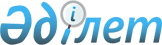 О районном бюджете на 2023-2025 годыРешение Есильского районного маслихата Акмолинской области от 22 декабря 2022 года № 34/2.
      В соответствии с пунктом 2 статьи 9 Бюджетного кодекса Республики Казахстан, статьей 6 Закона Республики Казахстан "О местном государственном управлении и самоуправлении в Республике Казахстан", Есильский районный маслихат РЕШИЛ:
      1. Утвердить районный бюджет на 2023-2025 годы, согласно приложениям 1, 2 и 3 соответственно, в том числе на 2023 год в следующих объемах:
      1) доходы – 5640815,6 тысяч тенге, в том числе:
      налоговые поступления – 926924,7 тысяч тенге;
      неналоговые поступления – 21192,9 тысяч тенге;
      поступления от продажи основного капитала – 12528 тысяч тенге;
      поступления трансфертов – 4680170 тысяч тенге;
      2) затраты – 5879539,9 тысяч тенге;
      3) чистое бюджетное кредитование – (- 407808,9) тысяч тенге, в том числе:
      бюджетные кредиты – 5175 тысяч тенге;
      погашение бюджетных кредитов – 412983,9 тысяч тенге;
      4) сальдо по операциям с финансовыми активами – 0 тысяч тенге, в том числе:
      приобретение финансовых активов – 0 тысяч тенге;
      5) дефицит (профицит) бюджета – 169084,6 тысяч тенге;
      6) финансирование дефицита (использование профицита) бюджета – (- 169084,6) тысяч тенге.
      Сноска. Пункт 1 - в редакции решения Есильского районного маслихата Акмолинской области от 20.12.2023 № 8С-12/2 (вводится в действие с 01.01.2023).


      2. Учесть норматив распределения социального налога в районный бюджет в размере 100 процентов.
      3. Учесть, что в районном бюджете на 2023 год из областного бюджета предусмотрена субвенция в сумме 554077 тысяч тенге.
      4. Учесть, что в районном бюджете на 2023 год предусмотрены объемы субвенций, передаваемых из районного бюджета бюджетам поселка Красногорский, сел, сельских округов в сумме 260881 тысяча тенге, в том числе:
      селу Аксай – 19168 тысяч тенге;
      Бузулукскому сельскому округу – 22365 тысяч тенге;
      Двуреченскому сельскому округу – 13116 тысяч тенге;
      Жаныспайскому сельскому округу – 18117 тысяч тенге;
      Зареченскому сельскому округу – 17809 тысяч тенге;
      селу Знаменка – 14925 тысяч тенге;
      Интернациональному сельскому округу – 13540 тысяч тенге;
      Каракольскому сельскому округу – 18651 тысяча тенге;
      Красивинскому сельскому округу – 34339 тысяч тенге;
      поселку Красногорский – 19510 тысяч тенге;
      селу Московское – 19675 тысяч тенге;
      селу Орловка – 12532 тысячи тенге;
      Свободненскому сельскому округу – 22967 тысяч тенге;
      Юбилейному сельскому округу – 14167 тысяч тенге.
      5. Учесть, что в составе поступлений районного бюджета на 2023 год предусмотрены целевые трансферты и бюджетные кредиты из Национального фонда Республики Казахстан, республиканского бюджета согласно приложению 4.
      Распределение указанных сумм целевых трансфертов по районному бюджету определяется постановлением акимата Есильского района.
      6. Учесть, что в составе расходов районного бюджета на 2023 год предусмотрены целевые трансферты из областного бюджета согласно приложению 5.
      Распределение указанных сумм целевых трансфертов по районному бюджету определяется постановлением акимата Есильского района.
      7. Учесть, что в составе расходов районного бюджета на 2023 год предусмотрены целевые трансферты из областного бюджета бюджету города Есиль, поселка Красногорский, сел и сельских округов согласно приложению 6.
      Распределение указанных сумм целевых трансфертов по районному бюджету определяется постановлением акимата Есильского района.
      8. Учесть, что в районном бюджете на 2023 год предусмотрено погашение бюджетных кредитов в областной бюджет в сумме 418160 тысяч тенге, в том числе погашение долга местного исполнительного органа перед вышестоящим бюджетом – 412985 тысяч тенге.
      9. Утвердить резерв местного исполнительного органа района на 2023 год в сумме 18642 тысячи тенге.
      10. Настоящее решение вводится в действие с 1 января 2023 года.
      "СОГЛАСОВАНО"
      22 декабря 2022 года Районный бюджет на 2023 год
      Сноска. Приложение 1 - в редакции решения Есильского районного маслихата Акмолинской области от 20.12.2023 № 8С-12/2 (вводится в действие с 01.01.2023). Районный бюджет на 2024 год Районный бюджет на 2025 год Целевые трансферты и бюджетные кредиты из Национального фонда Республики Казахстан, республиканского бюджета на 2023 год
      Сноска. Приложение 4 - в редакции решения Есильского районного маслихата Акмолинской области от 20.12.2023 № 8С-12/2 (вводится в действие с 01.01.2023). Целевые трансферты из областного бюджета на 2023 год
      Сноска. Приложение 5 - в редакции решения Есильского районного маслихата Акмолинской области от 29.11.2023 № 8С-11/2 (вводится в действие с 01.01.2023). Целевые трансферты из областного бюджета бюджету города Есиль, поселка Красногорский, сел и сельских округов на 2023 год
      Сноска. Приложение 6 - в редакции решения Есильского районного маслихата Акмолинской области от 29.11.2023 № 8С-11/2 (вводится в действие с 01.01.2023).
					© 2012. РГП на ПХВ «Институт законодательства и правовой информации Республики Казахстан» Министерства юстиции Республики Казахстан
				
      Секретарь Есильского районного маслихата

С.Агымбаева

      Аким Есильского района

Е.Баяхметов
Приложение 1 к решению
Есильского районного маслихата
от 22 декабря 2022 года
№ 34/2
Категория 
Категория 
Категория 
Категория 
Сумма тысяч тенге
Класс 
Класс 
Класс 
Сумма тысяч тенге
Подкласс 
Подкласс 
Сумма тысяч тенге
Наименование
Сумма тысяч тенге
1
2
3
4
5
I. Доходы
5640815,6
1
Налоговые поступления
926924,7
01
Подоходный налог
181107
1
Корпоративный подоходный налог с юридических лиц, за исключением поступлений от субъектов крупного предпринимательства и организаций нефтяного сектора
161493
2
Индивидуальный подоходный налог
19614
03
Социальный налог
462836,4
1
Социальный налог
462836,4
04
Налоги на собственность
234255,3
1
Налоги на имущество
234255,3
05
Внутренние налоги на товары, работы и услуги
21501
2
Акцизы 
4683
4
Сборы за ведение предпринимательской и профессиональной деятельности
16818
08
Обязательные платежи, взимаемые за совершение юридически значимых действий и (или) выдачу документов уполномоченными на то государственными органами или должностными лицами
27225
1
Государственная пошлина
27225
2
Неналоговые поступления
21192,9
01
Доходы от государственной собственности
6232,9
5
Доходы от аренды имущества, находящегося в государственной собственности
5592
7
Вознаграждения по кредитам, выданным из государственного бюджета
640,9
06
Прочие неналоговые поступления
14960
1
Прочие неналоговые поступления
14960
3
Поступления от продажи основного капитала
12528
01
Продажа государственного имущества, закрепленного за государственными учреждениями
12528
1
Продажа государственного имущества, закрепленного за государственными учреждениями
12528
4
Поступления трансфертов
4680170
01
Трансферты из нижестоящих органов государственного управления
29,3
3
Трансферты из бюджетов городов районного значения, сел, поселков, сельских округов
29,3
02
Трансферты из вышестоящих органов государственного управления
4680140,7
2
Трансферты из областного бюджета
4680140,7
Функциональная группа
Функциональная группа
Функциональная группа
Функциональная группа
Функциональная группа
Сумма тысяч тенге
Функциональная подгруппа
Функциональная подгруппа
Функциональная подгруппа
Функциональная подгруппа
Сумма тысяч тенге
Администратор бюджетных программ
Администратор бюджетных программ
Администратор бюджетных программ
Сумма тысяч тенге
Программа 
Программа 
Сумма тысяч тенге
Наименование
Сумма тысяч тенге
1
2
3
4
5
6
II. Затраты
5879539,9
01
Государственные услуги общего характера
1373262,8
1
Представительные, исполнительные и другие органы, выполняющие общие функции государственного управления
278315
112
Аппарат маслихата района (города областного значения)
49003,1
001
Услуги по обеспечению деятельности маслихата района (города областного значения)
49003,1
122
Аппарат акима района (города областного значения)
229311,9
001
Услуги по обеспечению деятельности акима района (города областного значения)
186198
003
Капитальные расходы государственного органа
22732,4
113
Целевые текущие трансферты нижестоящим бюджетам
20381,5
2
Финансовая деятельность
1557,4
459
Отдел экономики и финансов района (города областного значения)
1557,4
003
Проведение оценки имущества в целях налогообложения
1080,4
010
Приватизация, управление коммунальным имуществом, постприватизационная деятельность и регулирование споров, связанных с этим
477
9
Прочие государственные услуги общего характера
1093390,4
454
Отдел предпринимательства и сельского хозяйства района (города областного значения)
53914,6
001
Услуги по реализации государственной политики на местном уровне в области развития предпринимательства и сельского хозяйства
53914,6
459
Отдел экономики и финансов района (города областного значения)
67121
001
Услуги по реализации государственной политики в области формирования и развития экономической политики, государственного планирования, исполнения бюджета и управления коммунальной собственностью района (города областного значения)
67121
492
Отдел жилищно-коммунального хозяйства, пассажирского транспорта, автомобильных дорог и жилищной инспекции района (города областного значения)
972354,8
001
Услуги по реализации государственной политики на местном уровне в области жилищно-коммунального хозяйства, пассажирского транспорта, автомобильных дорог и жилищной инспекции
43731,6
067
Капитальные расходы подведомственных государственных учреждений и организаций
368401,4
113
Целевые текущие трансферты нижестоящим бюджетам
560221,8
02
Оборона
13149,9
1
Военные нужды
6643
122
Аппарат акима района (города областного значения)
6643
005
Мероприятия в рамках исполнения всеобщей воинской обязанности
6643
2
Организация работы по чрезвычайным ситуациям
6506,9
122
Аппарат акима района (города областного значения)
6506,9
006
Предупреждение и ликвидация чрезвычайных ситуаций масштаба района (города областного значения)
6506,9
06
Социальная помощь и социальное обеспечение
379981,3
1
Социальное обеспечение
74156,6
451
Отдел занятости и социальных программ района (города областного значения)
74156,6
005
Государственная адресная социальная помощь
74156,6
2
Социальная помощь
232329,2
451
Отдел занятости и социальных программ района (города областного значения)
232329,2
002
Программа занятости
50372,2
004
Оказание социальной помощи на приобретение топлива специалистам здравоохранения, образования, социального обеспечения, культуры, спорта и ветеринарии в сельской местности в соответствии с законодательством Республики Казахстан
24115,5
006
Оказание жилищной помощи
0
007
Социальная помощь отдельным категориям нуждающихся граждан по решениям местных представительных органов
31866,6
010
Материальное обеспечение детей с инвалидностью, воспитывающихся и обучающихся на дому
2287,4
014
Оказание социальной помощи нуждающимся гражданам на дому
68844,2
017
Обеспечение нуждающихся лиц с инвалидностью протезно-ортопедическими, сурдотехническими и тифлотехническими средствами, специальными средствами передвижения, обязательными гигиеническими средствами, а также предоставление услуг санаторно-курортного лечения, специалиста жестового языка, индивидуальных помощников в соответствии с индивидуальной программой реабилитации лица с инвалидностью
31450,6
023
Обеспечение деятельности центров занятости населения
23392,7
9
Прочие услуги в области социальной помощи и социального обеспечения
73495,5
451
Отдел занятости и социальных программ района (города областного значения)
73495,5
001
Услуги по реализации государственной политики на местном уровне в области обеспечения занятости и реализации социальных программ для населения
54820,5
011
Оплата услуг по зачислению, выплате и доставке пособий и других социальных выплат
320
050
Обеспечение прав и улучшение качества жизни лиц с инвалидностью в Республике Казахстан
9615
054
Размещение государственного социального заказа в неправительственных организациях
8740
07
Жилищно-коммунальное хозяйство
2018519,3
1
Жилищное хозяйство
242733
472
Отдел строительства, архитектуры и градостроительства района (города областного значения)
227733
003
Проектирование и (или) строительство, реконструкция жилья коммунального жилищного фонда
86596,2
004
Проектирование, развитие и (или) обустройство инженерно-коммуникационной инфраструктуры
93978,2
098
Приобретение жилья коммунального жилищного фонда
47158,6
492
Отдел жилищно-коммунального хозяйства, пассажирского транспорта, автомобильных дорог и жилищной инспекции района (города областного значения)
15000
003
Организация сохранения государственного жилищного фонда
0
031
Изготовление технических паспортов на объекты кондоминиумов
15000
2
Коммунальное хозяйство
1774089,4
472
Отдел строительства, архитектуры и градостроительства района (города областного значения)
1404584,6
006
Развитие системы водоснабжения и водоотведения
21972
058
Развитие системы водоснабжения и водоотведения в сельских населенных пунктах
1382612,6
492
Отдел жилищно-коммунального хозяйства, пассажирского транспорта, автомобильных дорог и жилищной инспекции района (города областного значения)
369504,8
011
Обеспечение бесперебойного теплоснабжения малых городов
354005,3
012
Функционирование системы водоснабжения и водоотведения
10499,5
026
Организация эксплуатации тепловых сетей, находящихся в коммунальной собственности районов (городов областного значения)
5000
3
Благоустройство населенных пунктов
1696,9
492
Отдел жилищно-коммунального хозяйства, пассажирского транспорта, автомобильных дорог и жилищной инспекции района (города областного значения)
1696,9
018
Благоустройство и озеленение населенных пунктов
1696,9
08
Культура, спорт, туризм и информационное пространство
860241,9
1
Деятельность в области культуры
126179,1
478
Отдел внутренней политики, культуры и развития языков района (города областного значения) 
126179,1
009
Поддержка культурно-досуговой работы
126179,1
2
Спорт
548197,7
465
Отдел физической культуры и спорта района (города областного значения)
48197,7
001
Услуги по реализации государственной политики на местном уровне в сфере физической культуры и спорта
29597,7
113
Целевые текущие трансферты нижестоящим бюджетам
0
006
Проведение спортивных соревнований на районном (города областного значения) уровне
5700
007
Подготовка и участие членов сборных команд района (города областного значения) по различным видам спорта на областных спортивных соревнованиях
12900
472
Отдел строительства, архитектуры и градостроительства района (города областного значения)
500000
008
Развитие объектов спорта
500000
3
Информационное пространство
97440,8
478
Отдел внутренней политики, культуры и развития языков района (города областного значения)
97440,8
005
Услуги по проведению государственной информационной политики
5600
007
Функционирование районных (городских) библиотек
77360,8
008
Развитие государственного языка и других языков народа Казахстана
14480
9
Прочие услуги по организации культуры, спорта,туризма и информационного пространства
88424,3
478
Отдел внутренней политики, культуры и развития языков района (города областного значения)
88424,3
001
Услуги по реализации государственной политики на местном уровне в области информации, укрепления государственности и формирования социального оптимизма граждан, развития языков и культуры
34555,4
004
Реализация мероприятий в сфере молодежной политики
16868,9
032
Капитальные расходы подведомственных государственных учреждений и организаций
37000
09
Топливно-энергетический комплекс и недропользование
37049,2
1
Топливо и энергетика
37049,2
492
Отдел жилищно-коммунального хозяйства, пассажирского транспорта, автомобильных дорог и жилищной инспекции района (города областного значения)
37049,2
019
Развитие теплоэнергетической системы
37049,2
10
Сельское, водное, лесное, рыбное хозяйство, особо охраняемые природные территории, охрана окружающей среды и животного мира, земельные отношения
30370,5
6
Земельные отношения
26152,6
463
Отдел земельных отношений района (города областного значения)
26152,6
001
Услуги по реализации государственной политики в области регулирования земельных отношений на территории района (города областного значения)
26054,3
003
Земельно-хозяйственное устройство населенных пунктов
0
007
Капитальные расходы государственных органов
98,3
9
Прочие услуги в области сельского, водного, лесного, рыбного хозяйства, охраны окружающей среды и земельных отношений
4217,9
459
Отдел экономики и финансов района (города областного значения)
4217,9
099
Реализация мер по оказанию социальной поддержки специалистов
4217,9
11
Промышленность, архитектурная, градостроительная и строительная деятельность
29793,1
2
Ахитектурная, градостроительная и строительная деятельность
29793,1
472
Отдел строительства, архитектуры и градостроительства района (города областного значения)
29793,1
001
Услуги по реализации государственной политики в области строительства, архитектуры и градостроительства на местном уровне
29793,1
12
Транспорт и коммуникации
6651,1
1
Автомобильный транспорт
6651,1
492
Отдел жилищно-коммунального хозяйства, пассажирского транспорта, автомобильных дорог и жилищной инспекции района (города областного значения)
6651,1
023
Обеспечение функционирования автомобильных дорог
4401
045
Капитальный и средний ремонт автомобильных дорог районного значения и улиц населенных пунктов
2250,1
13
Прочие
520660,6
9
Прочие
520660,6
459
Отдел экономики и финансов района (города областного значения)
0
012
Резерв местного исполнительного органа района (города областного значения)
0
472
Отдел строительства, архитектуры и градостроительства района (города областного значения)
367187,3
079
Развитие социальной и инженерной инфраструктуры в сельских населенных пунктах в рамках проекта "Ауыл-Ел бесігі"
367187,3
478
Отдел внутренней политики, культуры и развития языков района (города областного значения)
153473,3
052
Развитие социальной и инженерной инфраструктуры в сельских населенных пунктах в рамках проекта "Ауыл-Ел бесігі"
153473,3
14
Обслуживание долга
31905,2
1
Обслуживание долга
31905,2
459
Отдел экономики и финансов района (города областного значения)
31905,2
021
Обслуживание долга местных исполнительных органов по выплате вознаграждений и иных платежей по займам из областного бюджета
31905,2
15
Трансферты
577955
1
Трансферты
577955
459
Отдел экономики и финансов района (города областного значения)
577955
006
Возврат неиспользованных (недоиспользованных) целевых трансфертов
184,6
024
Целевые текущие трансферты из нижестоящего бюджета на компенсацию потерь вышестоящего бюджета в связи с изменением законодательства
122254
038
Субвенции
265844
054
Возврат сумм неиспользованных (недоиспользованных) целевых трансфертов, выделенных из республиканского бюджета за счет целевого трансферта из Национального фонда Республики Казахстан
189672,4
III. Чистое бюджетное кредитование
- 407808,9
Бюджетные кредиты
5175
10
Сельское, водное, лесное, рыбное хозяйство, особо охраняемые природные территории, охрана окружающей среды и животного мира, земельные отношения
5175
9
Прочие услуги в области сельского, водного, лесного, рыбного хозяйства, охраны окружающей среды и земельных отношений
5175
459
Отдел экономики и финансов района (города областного значения)
5175
018
Бюджетные кредиты для реализации мер социальной поддержки специалистов 
5175
5
Погашение бюджетных кредитов
412983,9
01
Погашение бюджетных кредитов
412983,9
1
Погашение бюджетных кредитов, выданных из государственного бюджета 
412983,9
IV. Сальдо по операциям с финансовыми активами
0
Приобретение финансовых активов
0
13
Прочие
0
9
Прочие
0
492
Отдел жилищно-коммунального хозяйства, пассажирского транспорта, автомобильных дорог и жилищной инспекции района (города областного значения)
0
065
Формирование или увеличение уставного капитала юридических лиц
0
V. Дефицит (профицит) бюджета 
169084,6
VI. Финансирование дефицита (использование профицита) бюджета
- 169084,6
7
Поступление займов
5175
01
Внутренние государственные займы
5175
2
Договоры займа
5175
16
Погашение займов
412983,9
1
Погашение займов
412983,9
459
Отдел экономики и финансов района (города областного значения)
412983,9
005
Погашение долга местного исполнительного органа перед вышестоящим бюджетом
412983,9Приложение 2 к решению
Есильского районного
маслихата от 22 декабря
2022 года № 34/2
Категория 
Категория 
Категория 
Категория 
Сумма
тысяч тенге
Класс 
Класс 
Класс 
Сумма
тысяч тенге
Подкласс 
Подкласс 
Сумма
тысяч тенге
Наименование
Сумма
тысяч тенге
1
2
3
4
5
I. Доходы
1969065 
1
Налоговые поступления
968164
01
Подоходный налог
179394
1
Корпоративный подоходный налог с юридических лиц, за исключением поступлений от субъектов крупного предпринимательства и организаций нефтяного сектора
158993
2
Индивидуальный подоходный налог
20401
03
Социальный налог
471469
1
Социальный налог
471469
04
Налоги на собственность
280800
1
Налоги на имущество
280800
05
Внутренние налоги на товары, работы и услуги
27865
2
Акцизы 
5752
4
Сборы за ведение предпринимательской и профессиональной деятельности
22113
08
Обязательные платежи, взимаемые за совершение юридически значимых действий и (или) выдачу документов уполномоченными на то государственными органами или должностными лицами
8636
1
Государственная пошлина
8636
2
Неналоговые поступления
13504
01
Доходы от государственной собственности
9354
5
Доходы от аренды имущества, находящегося в государственной собственности
9354
7
Вознаграждения по кредитам, выданным из государственного бюджета
0
06
Прочие неналоговые поступления
4150
1
Прочие неналоговые поступления
4150
3
Поступления от продажи основного капитала
5331
01
Продажа государственного имущества, закрепленного за государственными учреждениями
5331
1
Продажа государственного имущества, закрепленного за государственными учреждениями
5331
4
Поступления трансфертов
982066 
02
Трансферты из вышестоящих органов государственного управления
982066
2
Трансферты из областного бюджета
982066
Функциональная группа
Функциональная группа
Функциональная группа
Функциональная группа
Функциональная группа
Сумма
тысяч тенге
Функциональная подгруппа
Функциональная подгруппа
Функциональная подгруппа
Функциональная подгруппа
Сумма
тысяч тенге
Администратор бюджетных программ
Администратор бюджетных программ
Администратор бюджетных программ
Сумма
тысяч тенге
Программа 
Программа 
Сумма
тысяч тенге
Наименование
Сумма
тысяч тенге
1
2
3
4
5
6
II. Затраты
1969065
01
Государственные услуги общего характера
401793
1
Представительные, исполнительные и другие органы, выполняющие общие функции государственного управления
401793
112
Аппарат маслихата района (города областного значения)
44408
001
Услуги по обеспечению деятельности маслихата района (города областного значения)
44408
122
Аппарат акима района (города областного значения)
196686
001
Услуги по обеспечению деятельности акима района (города областного значения)
169396
003
Капитальные расходы государственного органа
27290
454
Отдел предпринимательства и сельского хозяйства района (города областного значения)
50592
001
Услуги по реализации государственной политики на местном уровне в области развития
50592
459
Отдел экономики и финансов района (города областного значения)
66976
001
Услуги по реализации государственной политики в области формирования и развития экономической политики, государственного планирования, исполнения бюджета и управления коммунальной собственностью района (города областного значения)
65876
003
Проведение оценки имущества в целях налогообложения
1100
492
Отдел жилищно-коммунального хозяйства, пассажирского транспорта, автомобильных дорог и жилищной инспекции района (города областного значения)
43131
001
Услуги по реализации государственной политики на местном уровне в области жилищно-коммунального хозяйства, пассажирского транспорта, автомобильных дорог и жилищной инспекции
43131
02
Оборона
8083
1
Военные нужды
8083
122
Аппарат акима района (города областного значения)
8083
005
Мероприятия в рамках исполнения всеобщей воинской обязанности
5083
006
Предупреждение и ликвидация чрезвычайных ситуаций масштаба района (города областного значения)
3000
06
Социальная помощь и социальное обеспечение
464950
1
Социальное обеспечение
464950
451
Отдел занятости и социальных программ района (города областного значения)
464950
001
Услуги по реализации государственной политики на местном уровне в области обеспечения занятости и реализации социальных программ для населения
58389
002
Программа занятости
276624
005
Государственная адресная социальная помощь
1347
006
Оказание жилищной помощи
400
007
Социальная помощь отдельным категориям нуждающихся граждан по решениям местных представительных органов
19467
010
Материальное обеспечение детей с инвалидностью, воспитывающихся и обучающихся на дому
1023
011
Оплата услуг по зачислению, выплате и доставке пособий и других социальных выплат
218
014
Оказание социальной помощи нуждающимся гражданам на дому
64736
017
Обеспечение нуждающихся лиц с инвалидностью протезно-ортопедическими, сурдотехническими и тифлотехническими средствами, специальными средствами передвижения, обязательными гигиеническими средствами, а также предоставление услуг санаторно-курортного лечения, специалиста жестового языка, индивидуальных помощников в соответствии с индивидуальной программой реабилитации лица с инвалидностью
4114
023
Обеспечение деятельности центров занятости населения
37857
054
Размещение государственного социального заказа в неправительственных организациях
775
07
Жилищно-коммунальное хозяйство
411545 
1
Жилищное хозяйство
1500
492
Отдел жилищно-коммунального хозяйства, пассажирского транспорта, автомобильных дорог и жилищной инспекции района (города областного значения)
1500
003
Организация сохранения государственного жилищного фонда
1500
2
Коммунальное хозяйство
410045
472
Отдел строительства, архитектуры и градостроительства района (города областного значения)
410045
058
Развитие системы водоснабжения и водоотведения в сельских населенных пунктах
410045
08
Культура, спорт, туризм и информационное пространство
317841
2
Спорт
35128
465
Отдел физической культуры и спорта района (города областного значения)
35128
001
Услуги по реализации государственной политики на местном уровне в сфере физической культуры и спорта
22728
006
Проведение спортивных соревнований на районном (города областного значения) уровне
5700
007
Подготовка и участие членов сборных команд района (города областного значения) по различным видам спорта на областных спортивных соревнованиях
6700
3
Информационное пространство
282713
478
Отдел внутренней политики, культуры и развития языков района (города областного значения)
282713
001
Услуги по реализации государственной политики на местном уровне в области информации, укрепления государственности и формирования социального оптимизма граждан, развития языков и культуры
34033
004
Реализация мероприятий в сфере молодежной политики
13556
005
Услуги по проведению государственной информационной политики
5600
007
Функционирование районных (городских) библиотек
87383
008
Развитие государственного языка и других языков народа Казахстана
15880
009
Поддержка культурно-досуговой работы
124861
032
Капитальные расходы подведомственных государственных учреждений и организаций
1400
10
Сельское, водное, лесное, рыбное хозяйство, особо охраняемые природные территории, охрана окружающей среды и животного мира, земельные отношения
43199
9
Прочие услуги в области сельского, водного, лесного, рыбного хозяйства, охраны окружающей среды и земельных отношений
43199
459
Отдел экономики и финансов района (города областного значения)
4849
099
Реализация мер по оказанию социальной поддержки специалистов
4849
463
Отдел земельных отношений района (города областного значения)
38350
001
Услуги по реализации государственной политики в области регулирования земельных отношений на территории района (города областного значения)
24850
003
Земельно-хозяйственное устройство населенных пунктов
13500
11
Промышленность, архитектурная, градостроительная и строительная деятельность
29821
2
Ахитектурная, градостроительная и строительная деятельность
29821
472
Отдел строительства, архитектуры и градостроительства района (города областного значения)
29821
001
Услуги по реализации государственной политики в области строительства, архитектуры и градостроительства на местном уровне
29821
13
Прочие
18000
9
Прочие
18000
459
Отдел экономики и финансов района (города областного значения)
18000
012
Резерв местного исполнительного органа района (города областного значения)
18000
14
Обслуживание долга
0
1
Обслуживание долга
0
459
Отдел экономики и финансов района (города областного значения)
0
021
Обслуживание долга местных исполнительных органов по выплате вознаграждений и иных платежей по займам из областного бюджета
0
15
Трансферты
273833
1
Трансферты
273833
459
Отдел экономики и финансов района (города областного значения)
273833
038
Субвенции 
273833
III. Чистое бюджетное кредитование
0
IV. Сальдо по операциям с финансовыми активами
0
Приобретение финансовых активов
0
V. Дефицит (профицит) бюджета 
0Приложение 3 к решению
Есильского районного
маслихата от 22 декабря
2022 года № 34/2
Категория 
Категория 
Категория 
Категория 
Сумма
тысяч тенге
Класс 
Класс 
Класс 
Сумма
тысяч тенге
Подкласс 
Подкласс 
Сумма
тысяч тенге
Наименование
Сумма
тысяч тенге
1
2
3
4
5
I. Доходы
1720600
1
Налоговые поступления
1010097
01
Подоходный налог
189775
1
Корпоративный подоходный налог с юридических лиц, за исключением поступлений от субъектов крупного предпринимательства и организаций нефтяного сектора
168532
2
Индивидуальный подоходный налог
21243
03
Социальный налог
490328
1
Социальный налог
490328
04
Налоги на собственность
292032
1
Налоги на имущество
292032
05
Внутренние налоги на товары, работы и услуги
28980
2
Акцизы 
5982
4
Сборы за ведение предпринимательской и профессиональной деятельности
22998
08
Обязательные платежи, взимаемые за совершение юридически значимых действий и (или) выдачу документов уполномоченными на то государственными органами или должностными лицами
8982
1
Государственная пошлина
8982
2
Неналоговые поступления
14051
01
Доходы от государственной собственности
9725
5
Доходы от аренды имущества, находящегося в государственной собственности
9725
7
Вознаграждения по кредитам, выданным из государственного бюджета
0
06
Прочие неналоговые поступления
4326
1
Прочие неналоговые поступления
4326
3
Поступления от продажи основного капитала
5544
01
Продажа государственного имущества, закрепленного за государственными учреждениями
5544
1
Продажа государственного имущества, закрепленного за государственными учреждениями
5544
4
Поступления трансфертов
690908
02
Трансферты из вышестоящих органов государственного управления
690908
2
Трансферты из областного бюджета
690908
Функциональная группа
Функциональная группа
Функциональная группа
Функциональная группа
Функциональная группа
Сумма
тысяч тенге
Функциональная подгруппа
Функциональная подгруппа
Функциональная подгруппа
Функциональная подгруппа
Сумма
тысяч тенге
Администратор бюджетных программ
Администратор бюджетных программ
Администратор бюджетных программ
Сумма
тысяч тенге
Программа 
Программа 
Сумма
тысяч тенге
Наименование
Сумма
тысяч тенге
1
2
3
4
5
6
II. Затраты
1720600
01
Государственные услуги общего характера
409274
1
Представительные, исполнительные и другие органы, выполняющие общие функции государственного управления
409274
112
Аппарат маслихата района (города областного значения)
45144
001
Услуги по обеспечению деятельности маслихата района (города областного значения)
45144
122
Аппарат акима района (города областного значения)
200043
001
Услуги по обеспечению деятельности акима района (города областного значения)
172574
003
Капитальные расходы государственного органа
27469
454
Отдел предпринимательства и сельского хозяйства района (города областного значения)
51758
001
Услуги по реализации государственной политики на местном уровне в области развития
51758
459
Отдел экономики и финансов района (города областного значения)
68069
001
Услуги по реализации государственной политики в области формирования и развития экономической политики, государственного планирования, исполнения бюджета и управления коммунальной собственностью района (города областного значения)
66969
003
Проведение оценки имущества в целях налогообложения
1100
492
Отдел жилищно-коммунального хозяйства, пассажирского транспорта, автомобильных дорог и жилищной инспекции района (города областного значения)
44260
001
Услуги по реализации государственной политики на местном уровне в области жилищно-коммунального хозяйства, пассажирского транспорта, автомобильных дорог и жилищной инспекции
44260
02
Оборона
8312
1
Военные нужды
8312
122
Аппарат акима района (города областного значения)
8312
005
Мероприятия в рамках исполнения всеобщей воинской обязанности
5312
006
Предупреждение и ликвидация чрезвычайных ситуаций масштаба района (города областного значения)
3000
06
Социальная помощь и социальное обеспечение
521040
1
Социальное обеспечение
521040
451
Отдел занятости и социальных программ района (города областного значения)
521040
001
Услуги по реализации государственной политики на местном уровне в области обеспечения занятости и реализации социальных программ для населения
59863
002
Программа занятости
329515
005
Государственная адресная социальная помощь
1347
006
Оказание жилищной помощи
400
007
Социальная помощь отдельным категориям нуждающихся граждан по решениям местных представительных органов
19437
010
Материальное обеспечение детей с инвалидностью, воспитывающихся и обучающихся на дому
1023
011
Оплата услуг по зачислению, выплате и доставке пособий и других социальных выплат
218
014
Оказание социальной помощи нуждающимся гражданам на дому
65279
017
Обеспечение нуждающихся лиц с инвалидностью протезно-ортопедическими, сурдотехническими и тифлотехническими средствами, специальными средствами передвижения, обязательными гигиеническими средствами, а также предоставление услуг санаторно-курортного лечения, специалиста жестового языка, индивидуальных помощников в соответствии с индивидуальной программой реабилитации лица с инвалидностью
4114
023
Обеспечение деятельности центров занятости населения
39039
054
Размещение государственного социального заказа в неправительственных организациях
775
07
Жилищно-коммунальное хозяйство
55641
1
Жилищное хозяйство
55641
492
Отдел жилищно-коммунального хозяйства, пассажирского транспорта, автомобильных дорог и жилищной инспекции района (города областного значения)
1500
003
Организация сохранения государственного жилищного фонда
1500
2
Коммунальное хозяйство
54141
472
Отдел строительства, архитектуры и градостроительства района (города областного значения)
54141
058
Развитие системы водоснабжения и водоотведения в сельских населенных пунктах
54141
08
Культура, спорт, туризм и информационное пространство
352571
2
Спорт
36718
465
Отдел физической культуры и спорта района (города областного значения)
36718
001
Услуги по реализации государственной политики на местном уровне в сфере физической культуры и спорта
24318
006
Проведение спортивных соревнований на районном (города областного значения) уровне
5700
007
Подготовка и участие членов сборных команд района (города областного значения) по различным видам спорта на областных спортивных соревнованиях
6700
3
Информационное пространство
315853
478
Отдел внутренней политики, культуры и развития языков района (города областного значения)
315853
001
Услуги по реализации государственной политики на местном уровне в области информации, укрепления государственности и формирования социального оптимизма граждан, развития языков и культуры
34661
004
Реализация мероприятий в сфере молодежной политики
15292
005
Услуги по проведению государственной информационной политики
5600
007
Функционирование районных (городских) библиотек
98996
008
Развитие государственного языка и других языков народа Казахстана
18062
009
Поддержка культурно-досуговой работы
141842
032
Капитальные расходы подведомственных государственных учреждений и организаций
1400
10
Сельское, водное, лесное, рыбное хозяйство, особо охраняемые природные территории, охрана окружающей среды и животного мира, земельные отношения
44003
9
Прочие услуги в области сельского, водного, лесного, рыбного хозяйства, охраны окружающей среды и земельных отношений
44003
459
Отдел экономики и финансов района (города областного значения)
5087
099
Реализация мер по оказанию социальной поддержки специалистов
5087
463
Отдел земельных отношений района (города областного значения)
38916
001
Услуги по реализации государственной политики в области регулирования земельных отношений на территории района (города областного значения)
25416
003
Земельно-хозяйственное устройство населенных пунктов
13500
11
Промышленность, архитектурная, градостроительная и строительная деятельность
30377
2
Ахитектурная, градостроительная и строительная деятельность
30377
472
Отдел строительства, архитектуры и градостроительства района (города областного значения)
30377
001
Услуги по реализации государственной политики в области строительства, архитектуры и градостроительства на местном уровне
30377
13
Прочие
18000
9
Прочие
18000
459
Отдел экономики и финансов района (города областного значения)
18000
012
Резерв местного исполнительного органа района (города областного значения)
18000
14
Обслуживание долга
0
1
Обслуживание долга
0
459
Отдел экономики и финансов района (города областного значения)
0
021
Обслуживание долга местных исполнительных органов по выплате вознаграждений и иных платежей по займам из областного бюджета
0
15
Трансферты
281382
1
Трансферты
281382
459
Отдел экономики и финансов района (города областного значения)
281382
038
Субвенции
281382
III. Чистое бюджетное кредитование
0
IV. Сальдо по операциям с финансовыми активами
0
Приобретение финансовых активов
0
V. Дефицит (профицит) бюджета 
0Приложение 4 к решению
Есильского районного маслихата
от 22 декабря 2022 года
№ 34/2
Наименование
Сумма тысяч тенге
1
2
Всего
1409645,5
Целевые текущие трансферты
47158,6
на приобретение жилья коммунального жилищного фонда для социально-уязвимых слоев населения
47158,6
Целевые трансферты на развитие
1330584
в том числе:
на реконструкцию водопроводных сетей села Знаменка Есильского района Акмолинской области
533335
на реконструкцию системы водоснабжения села Красивое Есильского района Акмолинской области
450000
на реконструкцию банно-прачечного комбината под сельский клуб по ул.Рассветная, 82 в селе Бузулук Бузулукского сельского округа Есильского района Акмолинской области
238348
на строительство инженерных сетей и благоустройство к четырем 45-ти квартирному жилому дому по адресу: микрорайон Северный, город Есиль Есильского района Акмолинской области (сети водоснабжения, канализации, теплоснабжения) 
0
на строительство инженерных сетей и благоустройство к четырем 45-ти квартирному жилому дому по адресу: микрорайон Северный, город Есиль Есильского района Акмолинской области (наружные сети электроснабжения) 
0
на реконструкцию системы водоснабжения села Иглик Есильского района Акмолинской области
108901
Бюджетные кредиты
31902,9
в том числе:
для реализации мер социальной поддержки специалистов 
5175
на реализацию мер по оказанию социальной поддержки специалистов
3,8
на реконструкцию и строительство систем тепло-, водоснабжения и водоотведения
637,1
на реализацию мероприятий в рамках ДКЗ
26087Приложение 5 к решению
Есильского районного маслихата
от 22 декабря 2022 года
№ 34/2
Наименование
Сумма тысяч тенге
1
2
Всего
2748321,1
Целевые текущие трансферты
1656453,8
в том числе:
социальная помощь и социальное обеспечение:
122187
в том числе:
на выплату государственной адресной социальной помощи
61103
на оказание единовременной социальной помощи ветеранам Афганской войны к празднованию Дня вывода советских войск из Афганистана
1552,8
на выплату единовременной социальной помощи ветеранам боевых действий на территории других государств
345
на выплату единовременной социальной помощи лицам, принимавшим участие в ликвидации последствий катастрофы на Чернобыльской атомной электростанции ко Дню Победы 9 мая 2023 г
883,2
на возмещение затрат на санаторно-курортное лечение ветеранам боевых действий на территории других государств
0
на приобретение топлива и оплату коммунальных услуг для педагогов, проживающих в сельской местности
24115,5
на обеспечение прав и улучшение качества жизни лиц с инвалидностью
25447,5
на размещение государственного социального заказа в неправительственных организациях
8740
текущие трансферты:
986754
в том числе:
на приобретение материалов для текущего ремонта котельной города Есиль Есильского района
58883,7
на ремонт объектов коммунальной собственности
13014
на регистрацию объектов кондоминиума
15000
на завершение отопительного сезона 2022-2023 годов теплоснабжающих предприятий (приобретение угля)
48129,8
техническое обследование тепловых сетей Есильского района
5000
на укрепление материально-технической базы ГКП на ПХВ "Есильский горкомхоз"
368401,4
погашение заемных средств на строительство центральной котельной с тепловыми сетями в г.Есиль
246991,8
на содержание ГККП "Есильский районный Дом культуры"
42260
на капитальный ремонт здания Двуреченского Дома культуры по адресу: Акмолинская область, Есильский район,село Двуречное
153473,3
на приобретение блоко-модульной котельной для Двуреченского сельского Дома культуры Есильского района
35600
трансферты на развитие:
1091867,3
на реконструкцию системы водоснабжения села Аксай по адресу: Акмолинская область, Есильский район, село Аксай
290376,6
на реконструкцию системы водоснабжения села Заречное Есильского района Акмолинской области
102356,2
на строительство физкультурно-оздоровительного комплекса в городе Есиль Есильского района Акмолинской области
500000
на строительство 45-ти квартирного жилого дома по адресу: город Есиль микрорайон Северный дом 6
61912,3
на строительство инженерных сетей и благоустройство к четырем 45-ти квартирному жилому дому по адресу: микрорайон Северный, город Есиль, Есильского района Акмолинской области (наружные сети телефонизации)
22692,6
на строительство инженерных сетей и благоустройство к четырем 45-ти квартирному жилому дому по адресу: микрорайон Северный, город Есиль Есильского района Акмолинской области (сети водоснабжения, канализации, теплоснабжения) 
7468
на строительство инженерных сетей и благоустройство к четырем 45-ти квартирному жилому дому по адресу: микрорайон Северный, город Есиль Есильского района Акмолинской области (наружные сети электроснабжения) 
5799
на строительство инженерных сетей и благоустройство к четырем 45-ти квартирному жилому дому по адресу: микрорайон Северный, город Есиль Есильского района Акмолинской области (наружные сети электроосвещения и благоустройство)
15758,3
на строительство уличного освещения по адресу: станция Сурган, ул. Ы.Алтынсарина, ул. Зеленая Есильского района Акмолинской области
9772,9
на строительство уличного освещения по адресу: станция Сурган, ул. Вокзальная- ул. Школьная, Есильского района Акмолинской области
19657,7
на строительство уличного освещения по адресу: станция Сурган, ул. Новая Есильского района Акмолинской области
7618,6
на разработку проектно-сметной документации на объект "Реконструкция системы канализации и строительство очистных сооружений в г. Есиль Есильского района"
21972
на реконструкцию банно-прачечного комбината под сельский клуб по ул.Рассветная, 82 в селе Бузулук Бузулукского сельского округа Есильского района Акмолинской области
26483,1
Ауыл-Ел бесігі:
264328,7
в том числе:
на средний ремонт внутрипоселковых дорог по улице Тауелсиздик в селе Красивое Есильского района
47520
на средний ремонт внутрипоселковых дорог по улице Набережная в селе Красивое Есильского района
56000
на средний ремонт внутрипоселковых дорог по улице Тельман в селе Жаныспай Есильского района
3108,8
на средний ремонт внутрипоселковых дорог в селе Бузулук Есильского района (улица Рассветная, Садовая)
50423,6
на средний ремонт внутрипоселковых дорог в селе Бузулук Есильского района (улица Мичурина, Маншук Маметова, Молодежная)
45507,3
на средний ремонт внутрипоселковых дорог по улице Жибек жолы и Женис села Заречное Есильского района
61769
обустройство:
77001,2
в том числе:
на обустройство детской спортивно-оздоровительной площадки в селе Сурган Бузулукского сельского округа Есильского района
9710
на обустройство и благоустройство детско-оздоровительной площадки в селе Двуречное Есильского района
13619,2
на обустройство и благоустройство детско-оздоровительной площадки в селе Знаменка Есильского района
12005,4
на устройство линии наружного освещения улицы А.Молдагуловой города Есиль
722,2
на устройство линии наружного освещения улицы Акан сери города Есиль
761,3
на устройство линии наружного освещения улицы Тауелсиздик города Есиль
633,2
на устройство линии наружного освещения улицы Бирлик города Есиль
1300,3
на устройство линии наружного освещения улицы Гагарина города Есиль
844
на устройство линии наружного освещения улицы Мунайтпасова города Есиль
386
на текущий ремонт освещения в городе Есиль Есильского района
17348,8
на обустройство и благоустройство сквера по улице Конаева в городе Есиль
9456,3
на изготовление и монтаж мусорных площадок на территории города Есиль
10214,5
ремонт автомобильных дорог:
206182,9
на средний ремонт автомобильной дороги по улице Элеваторная города Есиль
55216
на средний ремонт автомобильной дороги по улице Уалиханова города Есиль
47871,7
на средний ремонт автомобильной дороги по улице Ватутина города Есиль
12028
на средний ремонт автомобильной дороги по улице Жабаева города Есиль
10500
на средний ремонт автомобильной дороги по улице Ауэзова города Есиль
27932,8
на обустройство автомобильной парковки по улице Мунайтпасова города Есиль
4612,8
на средний ремонт автомобильной дороги по улице Бокейханова города Есиль
13750
на средний ремонт улично-дорожной сети села Двуречное Есильского района
34271,6
на средний ремонт улично-дорожной сети села Интернациональное Есильского района
0Приложение 6 к решению
Есильского районного маслихата
от 22 декабря 2022 года
№ 34/2
Наименование
Сумма тысяч тенге
1
2
Всего
547512,8
Целевые текущие трансферты
в том числе:
Ауыл-Ел бесігі:
264328,7
на средний ремонт внутрипоселковых дорог по улице Тауелсиздик в селе Красивое Есильского района
47520
на средний ремонт внутрипоселковых дорог по улице Набережная в селе Красивое Есильского района
56000
на средний ремонт внутрипоселковых дорог по улице Тельман в селе Жаныспай Есильского района
3108,8
на средний ремонт внутрипоселковых дорог в селе Бузулук Есильского района (улица Рассветная, Садовая)
50423,6
на средний ремонт внутрипоселковых дорог в селе Бузулук Есильского района (улица Мичурина, Маншук Маметова, Молодежная)
45507,3
на средний ремонт внутрипоселковых дорог по улице Жибек жолы и Женис села Заречное Есильского района
61769
обустройство:
77001,2
на обустройство детской спортивно-оздоровительной площадки в селе Сурган Бузулукского сельского округа Есильского района
9710
на обустройство и благоустройство детско-оздоровительной площадки в селе Двуречное Есильского района
13619,2
на обустройство и благоустройство детско-оздоровительной площадки в селе Знаменка Есильского района
12005,4
на устройство линии наружного освещения улицы А.Молдагуловой города Есиль
722,2
на устройство линии наружного освещения улицы Акан сери города Есиль
761,3
на устройство линии наружного освещения улицы Тауелсиздик города Есиль
633,2
на устройство линии наружного освещения улицы Бирлик города Есиль
1300,3
на устройство линии наружного освещения улицы Гагарина города Есиль
844
на устройство линии наружного освещения улицы Мунайтпасова города Есиль
386
на текущий ремонт освещения в городе Есиль Есильского района
17348,8
на обустройство и благоустройство сквера по улице Конаева в городе Есиль
9456,3
на изготовление и монтаж мусорных площадок на территории города Есиль
10214,5
ремонт автомобильных дорог:
206182,9
на средний ремонт автомобильной дороги по улице Элеваторная города Есиль
55216
на средний ремонт автомобильной дороги по улице Уалиханова города Есиль
47871,7
на средний ремонт автомобильной дороги по улице Ватутина города Есиль
12028
на средний ремонт автомобильной дороги по улице Жабаева города Есиль
10500
на средний ремонт автомобильной дороги по улице Ауэзова города Есиль
27932,8
на обустройство автомобильной парковки по улице Мунайтпасова города Есиль
4612,8
на средний ремонт автомобильной дороги по улице Бокейханова города Есиль
13750
на средний ремонт улично-дорожной сети села Двуречное Есильского района
34271,6
на средний ремонт улично-дорожной сети села Интернациональное Есильского района
0